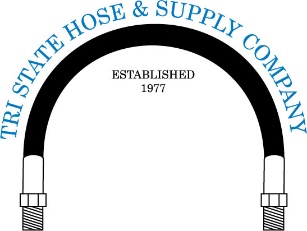                865 4th Avenue  Coraopolis, PA 15108          Phone: 412-269-0230     Fax: 412-269-8977                                         Email: nancy@tshco.net                                                 www.tshco.net       APPLICANTS MAY BE TESTED FOR ILLEGAL DRUGSAPPLICANTS MAY BE SUBJECT TO BACKGROUND CHECKEmployment Application (Please print all information requested except signature)Applicant InformationEducationReferencesPlease list three professional references.Personal ReferencesPlease list three references other than relatives or previous employers.Previous EmploymentMilitary ServiceDisclaimer and SignatureI certify that my answers are true and complete to the best of my knowledge. If this application leads to employment, I understand that false or misleading information in my application or interview may result in my release.Full Name:Date:LastFirstM.I.Address:Street AddressApartment/Unit #CityStateZIP CodePhone:EmailDate Available:Social Security No.:Desired Salary:$Position Applied for:Are you a citizen of the ?YESNOIf no, are you authorized to work in the U.S.?YESNOHave you ever worked for this company?YESNOIf yes, when?Have you ever been convicted of a felony?YESNOIf yes, explain:High School:Address:From:To:Did you graduate?YESNODiploma:College:Address:From:To:Did you graduate?YESNODegree:Other:Address:From:To:Did you graduate?YESNODegree:Full Name:Relationship:Company:Phone:Address:Full Name:Relationship:Company:Phone:Address:Address:Full Name:Relationship:Company:Phone:Address:Full Name:Position:Company:Phone:Address:Full Name:Position:Company:Phone:Address:Address:Full Name:Position:Company:Phone:Address:Company:Phone:Address:Supervisor:Job Title:Starting Salary:$Ending Salary:$Responsibilities:From:To:Reason for Leaving:May we contact your previous supervisor for a reference?YESNOCompany:Phone:Address:Supervisor:Job Title:Starting Salary:$Ending Salary:$Responsibilities:From:To:Reason for Leaving:May we contact your previous supervisor for a reference?YESNOCompany:Phone:Address:Supervisor:Job Title:Starting Salary:$Ending Salary:$Responsibilities:From:To:Reason for Leaving:May we contact your previous supervisor for a reference?YESNOBranch:From:To:Rank at Discharge:Type of Discharge:If other than honorable, explain:Signature:_____________________________________________________Date: _____________________ _____________________PLEASE READ CAREFULLYPLEASE READ CAREFULLYPLEASE READ CAREFULLYPLEASE READ CAREFULLYAPPLICATION FORM WAIVERTerms and ConditionsAPPLICATION FORM WAIVERTerms and ConditionsAPPLICATION FORM WAIVERTerms and ConditionsAPPLICATION FORM WAIVERTerms and ConditionsIn exchange for the consideration of my job application by Tri-State Hose & Supply Co,, Inc. (hereinafter called “the Company”), I agree that:Neither the acceptance of this application nor the subsequent entry into any type of employment relationship, either in the position applied for or any other position, and regardless of the contents of employee handbooks, personnel manuals, benefit plans, policy statements, and the like as they may exist from time to time, or other Company practices, shall serve to create an actual or implied contract of employment, or to confer any right to remain an employee of Tri-State Hose & Supply Co., Inc., or otherwise to change in any respect the employment-at-will relationship between it and the undersigned, and that relationship cannot be altered except by a written instrument signed by the President /General Manager of the Company.  Both the undersigned and Tri-State Hose & Supply Co., Inc. may end the employment relationship at any time, without specified notice or reason.  If employed, I understand that the Company may unilaterally change or revise their benefits, policies and procedures and such changes may include reduction in benefits.In exchange for the consideration of my job application by Tri-State Hose & Supply Co,, Inc. (hereinafter called “the Company”), I agree that:Neither the acceptance of this application nor the subsequent entry into any type of employment relationship, either in the position applied for or any other position, and regardless of the contents of employee handbooks, personnel manuals, benefit plans, policy statements, and the like as they may exist from time to time, or other Company practices, shall serve to create an actual or implied contract of employment, or to confer any right to remain an employee of Tri-State Hose & Supply Co., Inc., or otherwise to change in any respect the employment-at-will relationship between it and the undersigned, and that relationship cannot be altered except by a written instrument signed by the President /General Manager of the Company.  Both the undersigned and Tri-State Hose & Supply Co., Inc. may end the employment relationship at any time, without specified notice or reason.  If employed, I understand that the Company may unilaterally change or revise their benefits, policies and procedures and such changes may include reduction in benefits.In exchange for the consideration of my job application by Tri-State Hose & Supply Co,, Inc. (hereinafter called “the Company”), I agree that:Neither the acceptance of this application nor the subsequent entry into any type of employment relationship, either in the position applied for or any other position, and regardless of the contents of employee handbooks, personnel manuals, benefit plans, policy statements, and the like as they may exist from time to time, or other Company practices, shall serve to create an actual or implied contract of employment, or to confer any right to remain an employee of Tri-State Hose & Supply Co., Inc., or otherwise to change in any respect the employment-at-will relationship between it and the undersigned, and that relationship cannot be altered except by a written instrument signed by the President /General Manager of the Company.  Both the undersigned and Tri-State Hose & Supply Co., Inc. may end the employment relationship at any time, without specified notice or reason.  If employed, I understand that the Company may unilaterally change or revise their benefits, policies and procedures and such changes may include reduction in benefits.In exchange for the consideration of my job application by Tri-State Hose & Supply Co,, Inc. (hereinafter called “the Company”), I agree that:Neither the acceptance of this application nor the subsequent entry into any type of employment relationship, either in the position applied for or any other position, and regardless of the contents of employee handbooks, personnel manuals, benefit plans, policy statements, and the like as they may exist from time to time, or other Company practices, shall serve to create an actual or implied contract of employment, or to confer any right to remain an employee of Tri-State Hose & Supply Co., Inc., or otherwise to change in any respect the employment-at-will relationship between it and the undersigned, and that relationship cannot be altered except by a written instrument signed by the President /General Manager of the Company.  Both the undersigned and Tri-State Hose & Supply Co., Inc. may end the employment relationship at any time, without specified notice or reason.  If employed, I understand that the Company may unilaterally change or revise their benefits, policies and procedures and such changes may include reduction in benefits.I authorize investigation of all statements contained in this application.  I understand that the misrepresentation or omission of facts called for is cause for dismissal at any time without any previous notice.  I hereby give the Company permission to contact schools, previous employers (unless otherwise indicated), references, and others, and hereby release the Company from any liability as a result of such contract.I authorize investigation of all statements contained in this application.  I understand that the misrepresentation or omission of facts called for is cause for dismissal at any time without any previous notice.  I hereby give the Company permission to contact schools, previous employers (unless otherwise indicated), references, and others, and hereby release the Company from any liability as a result of such contract.I authorize investigation of all statements contained in this application.  I understand that the misrepresentation or omission of facts called for is cause for dismissal at any time without any previous notice.  I hereby give the Company permission to contact schools, previous employers (unless otherwise indicated), references, and others, and hereby release the Company from any liability as a result of such contract.I authorize investigation of all statements contained in this application.  I understand that the misrepresentation or omission of facts called for is cause for dismissal at any time without any previous notice.  I hereby give the Company permission to contact schools, previous employers (unless otherwise indicated), references, and others, and hereby release the Company from any liability as a result of such contract.I also understand that (1) the Company has a drug and alcohol policy that provides for pre-employment testing as well as testing after employment; (2) consent to and compliance with such policy is a condition of my employment; and (3) continued employment is based on the successful passing of testing under such policy.  I further understand that continued employment may be based on the successful passing of job-related physical examinations.I also understand that (1) the Company has a drug and alcohol policy that provides for pre-employment testing as well as testing after employment; (2) consent to and compliance with such policy is a condition of my employment; and (3) continued employment is based on the successful passing of testing under such policy.  I further understand that continued employment may be based on the successful passing of job-related physical examinations.I also understand that (1) the Company has a drug and alcohol policy that provides for pre-employment testing as well as testing after employment; (2) consent to and compliance with such policy is a condition of my employment; and (3) continued employment is based on the successful passing of testing under such policy.  I further understand that continued employment may be based on the successful passing of job-related physical examinations.I also understand that (1) the Company has a drug and alcohol policy that provides for pre-employment testing as well as testing after employment; (2) consent to and compliance with such policy is a condition of my employment; and (3) continued employment is based on the successful passing of testing under such policy.  I further understand that continued employment may be based on the successful passing of job-related physical examinations.I understand that, in connection with the routine processing of your employment application, the Company may request from a consumer reporting agency an investigative consumer report including information as to my credit records, character, general reputation, personal characteristics, and mode of living.  Upon written request from me, the Company, will provide me with additional information concerning the nature and scope of any such report requested by it, as required by the Fair Credit Reporting Act.I understand that, in connection with the routine processing of your employment application, the Company may request from a consumer reporting agency an investigative consumer report including information as to my credit records, character, general reputation, personal characteristics, and mode of living.  Upon written request from me, the Company, will provide me with additional information concerning the nature and scope of any such report requested by it, as required by the Fair Credit Reporting Act.I understand that, in connection with the routine processing of your employment application, the Company may request from a consumer reporting agency an investigative consumer report including information as to my credit records, character, general reputation, personal characteristics, and mode of living.  Upon written request from me, the Company, will provide me with additional information concerning the nature and scope of any such report requested by it, as required by the Fair Credit Reporting Act.I understand that, in connection with the routine processing of your employment application, the Company may request from a consumer reporting agency an investigative consumer report including information as to my credit records, character, general reputation, personal characteristics, and mode of living.  Upon written request from me, the Company, will provide me with additional information concerning the nature and scope of any such report requested by it, as required by the Fair Credit Reporting Act.I further understand that my employment with the Company shall be probationary for a period of sixty (60) days, and further that at any time during the probationary period or thereafter, my employment relation with the Company is terminable at will for any reason by either party.I further understand that my employment with the Company shall be probationary for a period of sixty (60) days, and further that at any time during the probationary period or thereafter, my employment relation with the Company is terminable at will for any reason by either party.I further understand that my employment with the Company shall be probationary for a period of sixty (60) days, and further that at any time during the probationary period or thereafter, my employment relation with the Company is terminable at will for any reason by either party.I further understand that my employment with the Company shall be probationary for a period of sixty (60) days, and further that at any time during the probationary period or thereafter, my employment relation with the Company is terminable at will for any reason by either party.Signature of applicant__________________________________________ Date: ___________________ Signature of applicant__________________________________________ Date: ___________________ Signature of applicant__________________________________________ Date: ___________________ Signature of applicant__________________________________________ Date: ___________________ This Company is an equal employment opportunity employer.  We adhere to a policy of making employment decisions without regard to race, color, religion, sex, sexual orientation, national origin, citizenship, age or disability.  We assure you that your opportunity for employment with this Company depends solely on your qualifications.This Company is an equal employment opportunity employer.  We adhere to a policy of making employment decisions without regard to race, color, religion, sex, sexual orientation, national origin, citizenship, age or disability.  We assure you that your opportunity for employment with this Company depends solely on your qualifications.This Company is an equal employment opportunity employer.  We adhere to a policy of making employment decisions without regard to race, color, religion, sex, sexual orientation, national origin, citizenship, age or disability.  We assure you that your opportunity for employment with this Company depends solely on your qualifications.This Company is an equal employment opportunity employer.  We adhere to a policy of making employment decisions without regard to race, color, religion, sex, sexual orientation, national origin, citizenship, age or disability.  We assure you that your opportunity for employment with this Company depends solely on your qualifications.	Thank you for completing this application form and for your interest in our business.	Thank you for completing this application form and for your interest in our business.	Thank you for completing this application form and for your interest in our business.	Thank you for completing this application form and for your interest in our business.